Appendix A: Organisational chart of the Anchal program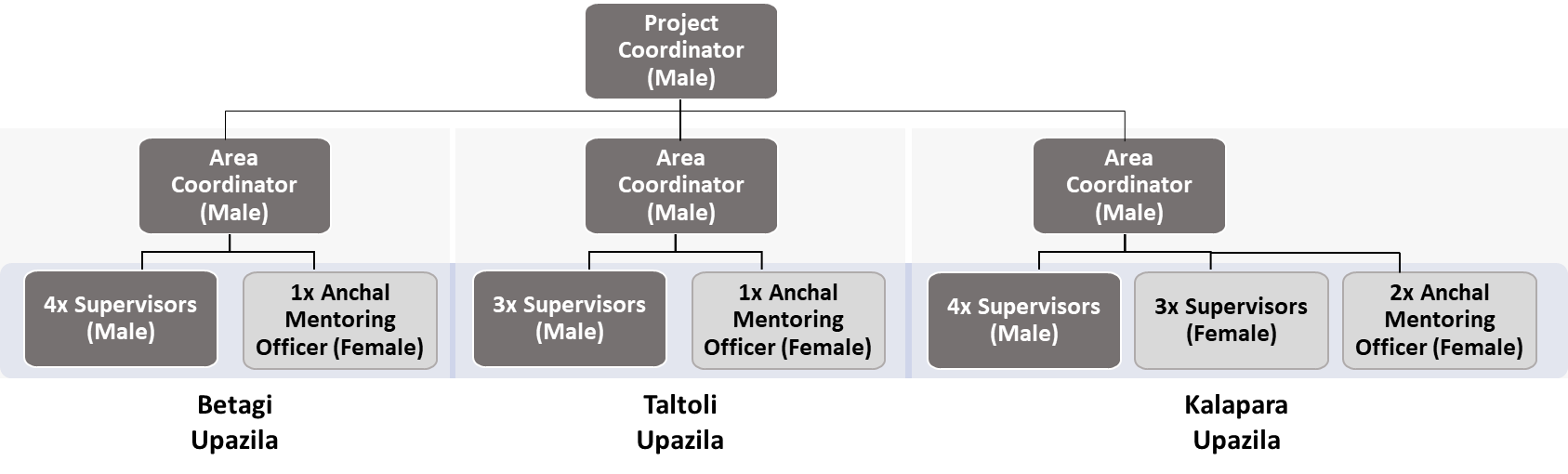 